Certificación ANUAL sobre el cumplimiento de la ley 136-2003Affidávit Núm.     OC-DA-135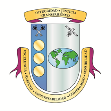 dic. 18 (Rev.)OC-19-07Estado Libre Asociado de Puerto RicoOFICINA DEL CONTRALORSan Juan, Puerto RicoYo,, Funcionario Principal de(nombre)(número de entidad)(nombre de entidad)(nombre de entidad)(nombre de entidad)Certifico a la Oficina del Contralor que, durante  el año fiscalCertifico a la Oficina del Contralor que, durante  el año fiscalCertifico a la Oficina del Contralor que, durante  el año fiscalCertifico a la Oficina del Contralor que, durante  el año fiscalCertifico a la Oficina del Contralor que, durante  el año fiscalCertifico a la Oficina del Contralor que, durante  el año fiscalCertifico a la Oficina del Contralor que, durante  el año fiscalCertifico a la Oficina del Contralor que, durante  el año fiscalCertifico a la Oficina del Contralor que, durante  el año fiscalo  el período delo  el período deldedealdede:Se otorgaroncontratos con el fin o consecuencia de privatizar algún bien o función,(cantidad)área de administración, deber o responsabilidad de nuestra entidad y que, en cumplimiento de la 
Ley 136-2003, según enmendada, acompañamos con esta certificación el Formulario OC-DA-134, Informe Anual sobre el Estado de las Privatizaciones al 30 de junio de      .área de administración, deber o responsabilidad de nuestra entidad y que, en cumplimiento de la 
Ley 136-2003, según enmendada, acompañamos con esta certificación el Formulario OC-DA-134, Informe Anual sobre el Estado de las Privatizaciones al 30 de junio de      .área de administración, deber o responsabilidad de nuestra entidad y que, en cumplimiento de la 
Ley 136-2003, según enmendada, acompañamos con esta certificación el Formulario OC-DA-134, Informe Anual sobre el Estado de las Privatizaciones al 30 de junio de      .No hemos otorgado ningún contrato que tenga como finalidad o consecuencia privatizar algún bien inmueble o alguna función, área de administración, deber o responsabilidad de nuestra entidad durante el año fiscal          .No hemos otorgado ningún contrato que tenga como finalidad o consecuencia privatizar algún bien inmueble o alguna función, área de administración, deber o responsabilidad de nuestra entidad durante el año fiscal          .No hemos otorgado ningún contrato que tenga como finalidad o consecuencia privatizar algún bien inmueble o alguna función, área de administración, deber o responsabilidad de nuestra entidad durante el año fiscal          .En, Puerto Rico, hoy, Puerto Rico, hoydede(día)(mes)(año)DeclaranteDeclaranteDeclaranteDeclaranteDeclaranteDeclaranteDeclaranteJurado y suscrito ante mí por, mayor de edad, en calidad de y vecino/a de , a quien doy fe de conocer personalmente o haber identificado mediante.En, Puerto Rico, hoy, Puerto Rico, hoydede(día)(mes)(año)Notario PúblicoNotario PúblicoNotario PúblicoNotario PúblicoNotario PúblicoNotario Público